　「のについてろう」１．の「」をって、でできていることをかめることが・・・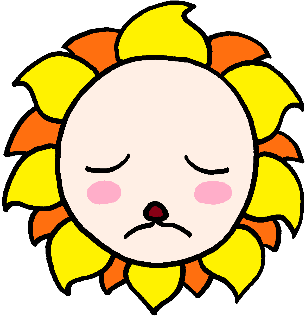 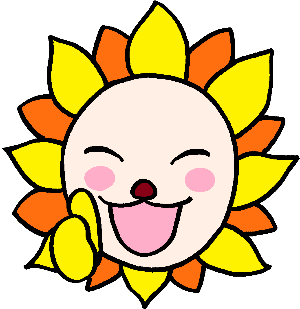 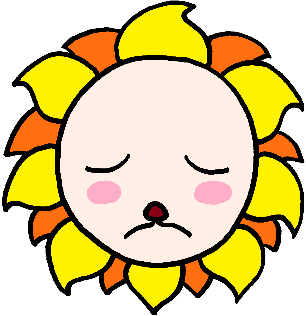 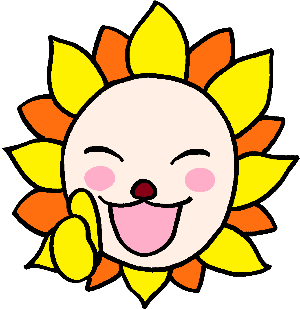 ２．の「」はでいくつありましたか？３．からをばしてをったり、よくたりしたりして、しくにりむことが・・・